1% OR CHOC MILK OFFERED DAILY FOR BKFT AND LUNCH.  LACTOSE MILK OFFERED UPON PARENT REQUEST.JUICE AND FRUIT OFFERED WITH EACH BKFT and CEREAL INSTEAD OF BREAKFAST ENTREEMENU SUBJECT TO CHANGE WITHOUT NOTICE THIS IS AN EQUAL OPPORTUNITY PROVIDER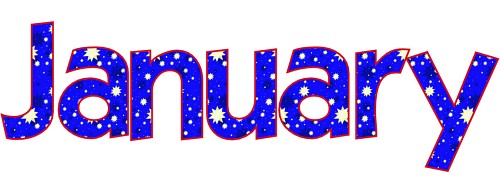 AITKINHIGH SCHOOLAITKINHIGH SCHOOLAITKINHIGH SCHOOL2 – MON3 – TUE3 – TUE4 – WED5 – THU5 – THU6 – FRI6 – FRI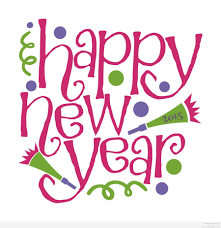 NO SCHOOLNO SCHOOLASSORTED MUFFINS & YOGURTOr CEREALFRUITJUICE & MILK************CHICKEN PATTY on BUNw/LETTUCE & TOMATOTATER TRISVEGGIEFRUITFRENCH TOAST STICKSSAUSAGE LINKSOr CEREALJUICE & MILK************CHILI DOGCHIPSBAKED BEANSFRUITCOOKIESAUSAGE & EGG BISCUITOr CEREALFRUITJUICE & MILK************CHEESY BREAD w/MARINARA SAUCEBROCOLLI SALADVEGGIEFRUITSAUSAGE & EGG BISCUITOr CEREALFRUITJUICE & MILK************CHEESY BREAD w/MARINARA SAUCEBROCOLLI SALADVEGGIEFRUITAPPLE FILLED DONUTSor CEREALFRUITJUICE & MILK************BEEF TACOSw/ALL THE TOPPINGSBLACK BEAN SALSAFRUITAPPLE FILLED DONUTSor CEREALFRUITJUICE & MILK************BEEF TACOSw/ALL THE TOPPINGSBLACK BEAN SALSAFRUIT9 – MON10 – TUE10 – TUE11 – WED12 – THU12 – THU13 – FRI13 – FRIWAFFLES w/STRAWBERRIESOr CEREALFRUITJUICE & MILK************CHEESEBURGER MACCAESAR SALADVEGGIEFRUITASSORTED MUFFINS & YOGURTOr CEREALFRUITJUICE & MILK************POPCORN CHICKENMASHED POTATOESCORN, DINNER ROLLFRUIT ASSORTED MUFFINS & YOGURTOr CEREALFRUITJUICE & MILK************POPCORN CHICKENMASHED POTATOESCORN, DINNER ROLLFRUIT YOGURT & GRANOLAOr CEREALFRESH FRUITJUICE & MILK************CHICKEN PARMESANPASTAGARLIC TOASTVEGGIEFRUITHAM & EGG on MUFFINOr CEREALFRUITJUICE & MILK************TATER TOT HOTDISHDINNER ROLLVEGGIEFRUITHAM & EGG on MUFFINOr CEREALFRUITJUICE & MILK************TATER TOT HOTDISHDINNER ROLLVEGGIEFRUITCINNAMON ROLLor CEREALFRUITJUICE & MILK************ASST PIZZABROCOLLI SALADVEGGIE & DIPFRUITCINNAMON ROLLor CEREALFRUITJUICE & MILK************ASST PIZZABROCOLLI SALADVEGGIE & DIPFRUIT16 – MON17 – TUE17 – TUE18 – WED19 – THU19 – THU20– FRI20– FRIPANCAKESSAUSAGEOr CEREALJUICE & MILK************CORN DOGTACO SALADVEGGIEFRUITCOOKIEASSORTED MUFFINS & YOGURTor CEREALFRUITJUICE & MILK************CHICKEN NUGGETSMAC & CHEESEVEGGIE & FRUIT ASSORTED MUFFINS & YOGURTor CEREALFRUITJUICE & MILK************CHICKEN NUGGETSMAC & CHEESEVEGGIE & FRUIT BREAKFAST PIZZAOr CEREALFRUITJUICE & MILK************HAMBURGER GRAVYMASHED POTATODINNER ROLLVEGGIE & FRUITSAUSAGE & EGG BISCUITOr CEREALFRUITJUICE & MILK************PULLED PORK on BUNCHIPSCOLE SLAWFRUITSAUSAGE & EGG BISCUITOr CEREALFRUITJUICE & MILK************PULLED PORK on BUNCHIPSCOLE SLAWFRUITSAUSAGE & EGG BISCUITOr CEREALFRUITJUICE & MILK************PULLED PORK on BUNCHIPSCOLE SLAWFRUIT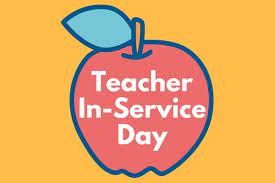 23 – MON24 – TUE24 – TUE25 – WED26 – THU26 – THU27 – FRI27 – FRIFRENCH TOAST STICKSSAUSAGEOr CEREALJUICE & MILK************CHICKEN STRIPSTATOR TOTSVEGGIEFRUITASSORTED MUFFINS & YOGURTor CEREALFRUITJUICE & MILK************CHEESY BREAD w/MARINARA SAUCECAESAR SALADVEGGIE & FRUIT ASSORTED MUFFINS & YOGURTor CEREALFRUITJUICE & MILK************CHEESY BREAD w/MARINARA SAUCECAESAR SALADVEGGIE & FRUIT WAFFLES w/STRAWBERRIESOr CEREALFRUITJUICE & MILK************CHICKEN FAJITASSPANISH RICEBLACK BEAN SALSAFRUITBREAKFAST TACO’SOr CEREALFRUITJUICE & MILK************PASTA & MEATSAUCEGARLIC TOASTVEGGIEFRUITBREAKFAST TACO’SOr CEREALFRUITJUICE & MILK************PASTA & MEATSAUCEGARLIC TOASTVEGGIEFRUITBREAKFAST TACO’SOr CEREALFRUITJUICE & MILK************PASTA & MEATSAUCEGARLIC TOASTVEGGIEFRUITAPPLE FILLED DONUTSor CEREALFRUITJUICE & MILK************BEEF TACOSw/ALL THE TOPPINGSBLACK BEAN SALSAFRUIT30 – MON31 – TUE31 – TUEBAGEL & CREAM CHEESEOr CEREALFRUITJUICE & MILK************CHICKEN PATTY on BUNw/LETTUCE & TOMATOTATER TRISVEGGIEFRUITASSORTED MUFFINS & YOGURTor CEREALFRUITJUICE & MILK************CHICKEN NUGGETSMAC & CHEESEVEGGIE FRUITASSORTED MUFFINS & YOGURTor CEREALFRUITJUICE & MILK************CHICKEN NUGGETSMAC & CHEESEVEGGIE FRUITSANDWICH OR CHEF SALAD ARE AVAILABLE INSTEAD OF DAILY LUNCH ENTRÉE.Dressing: Ranch, Bleu or French1 Juice & 1 Milk Served with Breakfast1 Milk Served with LunchEXTRA Milk or Juice will be charged: $.40	SANDWICH OR CHEF SALAD ARE AVAILABLE INSTEAD OF DAILY LUNCH ENTRÉE.Dressing: Ranch, Bleu or French1 Juice & 1 Milk Served with Breakfast1 Milk Served with LunchEXTRA Milk or Juice will be charged: $.40	SANDWICH OR CHEF SALAD ARE AVAILABLE INSTEAD OF DAILY LUNCH ENTRÉE.Dressing: Ranch, Bleu or French1 Juice & 1 Milk Served with Breakfast1 Milk Served with LunchEXTRA Milk or Juice will be charged: $.40	SANDWICH OR CHEF SALAD ARE AVAILABLE INSTEAD OF DAILY LUNCH ENTRÉE.Dressing: Ranch, Bleu or French1 Juice & 1 Milk Served with Breakfast1 Milk Served with LunchEXTRA Milk or Juice will be charged: $.40	SANDWICH OR CHEF SALAD ARE AVAILABLE INSTEAD OF DAILY LUNCH ENTRÉE.Dressing: Ranch, Bleu or French1 Juice & 1 Milk Served with Breakfast1 Milk Served with LunchEXTRA Milk or Juice will be charged: $.40	